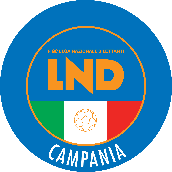 STAGIONE SPORTIVA 2022/20231ª GIORNATA1ª GIORNATA2ª GIORNATA2ª GIORNATA3ª GIORNATA3ª GIORNATAA. 23.10.2022R. 15.01.2023A. 30.10.2022R. 22.01.2023A. 06.11.2022R. 29.01.2023ARES TEAM S.S.D. A R.L.PUTEOLANA 1909ALMA VERDEPRO VIVES CALCIOARES TEAM S.S.D. A R.L.GT 10 PALLA AL CENTROATLETICO MARANOALMA VERDECAMPANIA PUTEOLANAGT 10 PALLA AL CENTROATLETICO MARANOREAL AVERSA 1925GLADIATOR 1924 SSD A RLCAMPANIA PUTEOLANAPUTEOLANA 1909ATLETICO MARANOGLADIATOR 1924 SSD A RLR.D. INTERNAPOLI KENNEDYGT 10 PALLA AL CENTROREAL AVERSA 1925R.D. INTERNAPOLI KENNEDYREAL FORIO 2014PRO VIVES CALCIOPUTEOLANA 1909PRO VIVES CALCIOR.D. INTERNAPOLI KENNEDYREAL AVERSA 1925ARES TEAM S.S.D. A R.L.REAL FORIO 2014ALMA VERDERIPOSAREAL FORIO 2014RIPOSAGLADIATOR 1924 SSD A RLRIPOSACAMPANIA PUTEOLANA4ª GIORNATA4ª GIORNATA5ª GIORNATA5ª GIORNATA6ª GIORNATA6ª GIORNATAA. 13.11.2022R. 05.02.2023A. 20.11.2022R. 12.02.2023A. 27.11.2022R. 19.02.2023ALMA VERDEGLADIATOR 1924 SSD A RLATLETICO MARANOARES TEAM S.S.D. A R.L.ALMA VERDER.D. INTERNAPOLI KENNEDYCAMPANIA PUTEOLANAARES TEAM S.S.D. A R.L.GLADIATOR 1924 SSD A RLPUTEOLANA 1909ARES TEAM S.S.D. A R.L.PRO VIVES CALCIOGT 10 PALLA AL CENTROATLETICO MARANOPRO VIVES CALCIOGT 10 PALLA AL CENTROCAMPANIA PUTEOLANAATLETICO MARANOPUTEOLANA 1909REAL FORIO 2014R.D. INTERNAPOLI KENNEDYCAMPANIA PUTEOLANAGT 10 PALLA AL CENTROREAL FORIO 2014REAL AVERSA 1925PRO VIVES CALCIOREAL FORIO 2014REAL AVERSA 1925REAL AVERSA 1925GLADIATOR 1924 SSD A RLRIPOSAR.D. INTERNAPOLI KENNEDYRIPOSAALMA VERDERIPOSAPUTEOLANA 19097ª GIORNATA7ª GIORNATA8ª GIORNATA8ª GIORNATA9ª GIORNATA9ª GIORNATAA. 04.12.2022R. 26.02.2023A. 11.12.2022R. 05.03.2023A. 18.12.2022R. 12.03.2023ALMA VERDECAMPANIA PUTEOLANAARES TEAM S.S.D. A R.L.GLADIATOR 1924 SSD A RLALMA VERDEREAL AVERSA 1925GLADIATOR 1924 SSD A RLGT 10 PALLA AL CENTROATLETICO MARANOREAL FORIO 2014GLADIATOR 1924 SSD A RLATLETICO MARANOPRO VIVES CALCIOATLETICO MARANOCAMPANIA PUTEOLANAPRO VIVES CALCIOPUTEOLANA 1909CAMPANIA PUTEOLANAR.D. INTERNAPOLI KENNEDYPUTEOLANA 1909PUTEOLANA 1909ALMA VERDER.D. INTERNAPOLI KENNEDYGT 10 PALLA AL CENTROREAL FORIO 2014ARES TEAM S.S.D. A R.L.REAL AVERSA 1925R.D. INTERNAPOLI KENNEDYREAL FORIO 2014PRO VIVES CALCIORIPOSAREAL AVERSA 1925RIPOSAGT 10 PALLA AL CENTRORIPOSAARES TEAM S.S.D. A R.L.10ª GIORNATA10ª GIORNATA11ª GIORNATA11ª GIORNATAA. 21.12.2022R. 19.03.2023A. 08.01.2023R. 26.03.2023ARES TEAM S.S.D. A R.L.R.D. INTERNAPOLI KENNEDYALMA VERDEARES TEAM S.S.D. A R.L.GT 10 PALLA AL CENTROALMA VERDECAMPANIA PUTEOLANAREAL AVERSA 1925PRO VIVES CALCIOGLADIATOR 1924 SSD A RLGLADIATOR 1924 SSD A RLREAL FORIO 2014REAL AVERSA 1925PUTEOLANA 1909PUTEOLANA 1909GT 10 PALLA AL CENTROREAL FORIO 2014CAMPANIA PUTEOLANAR.D. INTERNAPOLI KENNEDYATLETICO MARANORIPOSAATLETICO MARANORIPOSAPRO VIVES CALCIO